Câmara Municipal de Charqueadas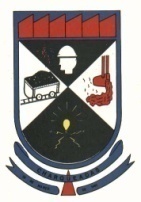 Rua: Rui Barbosa, nº 999 – CEP: 96.745-000.Charqueadas/RS – Fone: (0**51)3658.1711Projeto de Lei nº ___/2017“INSTITUI A CAMPANHA OUTUBRO ROSA DEDICADA AS AÇÕES PREVENTIVAS À INTEGRIDADE DA SAÚDE DA MULHER, INCLUINDO A MESMA NO CALENDÁRIO MUNICIPAL DE EVENTOS DE CHARQUEDAS E DA OUTRAS PROVIDÊNCIAS”O PREFEITO MUNICIPAL DE CHARQUEADAS, no uso de suas atribuições legais conferido pelo Art.53, inciso I, da Lei Orgânica.FAZ SABER, que a Câmara Municipal, por iniciativa da Vereadora Rosângela Dornelles, aprovou e ele sanciona e promulga a seguinte lei:Art. 1º Institui a campanha “OUTUBRO ROSA” dedicado às ações preventivas à integridade da saúde da mulher, inclui o evento no calendário de eventos do Município de General Câmara e dá outras providências.§1º A campanha possui como objetivo conscientizar as mulheres das áreas rural e urbana do município de Charqueadas sobre a importância do diagnóstico precoce do câncer de mama, através de ações diversas de prevenção à saúde da mulher.§2º Como símbolo da campanha fica instituído o laço na cor rosa, tradicionalmente utilizado nessa temática ao redor do mundo.Art. 2º O objetivo central da campanha durante o mês de outubro, consiste na divulgação dos direitos assegurados pela Lei Federal nº 11.664, de 29 de abril de 2008, que dispõe sobre a efetivação de ações de saúde que assegurem a prevenção, a detecção, o tratamento do câncer de mama, no âmbito do Sistema Único de Saúde – SUS.Art. 3º Incluir eventos oficiais relacionados ao tema e propor ações sociais educativas e preventivas, que envolvam as mulheres das áreas rural e urbana da cidade, através da Secretaria Municipal de Saúde.Art. 4º Promover e incentivar ações voltadas para a conscientização da necessidade da prevenção da saúde da mulher, dentre elas:I - iluminação pública na cor rosa na parte externa de pontos estratégicos da cidade como: Prédios públicos (Prefeitura Municipal, Câmara de Vereadores, Secretaria da Saúde, CEU e Centro Administrativo Municipal);Praças (Parque Adhemar de Farias, Praça da Bíblia e Praça Waldomiro Martins); Escolas Públicas municipais e estaduais.II - através da Secretaria de Saúde, promover ações direcionadas à conscientização da prevenção pelo diagnóstico precoce, tais como: palestras, exames médicos, caminhadas, corridas, desfile de modas com as sobreviventes do câncer de mama, peças de teatro, encontro de mulheres do campo e da cidade, promover as ações da campanha nas escolas municipais, com o envolvimento de professores, alunos e pais;III - promover, por meio de profissionais qualificados a intensificação de campanhas públicas, a conscientização sobre a importância da prevenção e do diagnóstico precoce do câncer de mama, com orientação e a divulgação de regras básicas de cuidados à integridade da saúde da mulher;IV - criar a oportunidade de integração de órgãos da Sociedade Civil, de outros governos e entidades locais para divulgar e fomentar a campanha do “Outubro Rosa”, através de ações conjuntas em benefício da comunidade;V - incentivar a participação da mulher, ativa e permanente, na defesa da qualidade da saúde como qualidade de vida;VI - incentivar a formação de grupos voltados para prevenção, cuidados e, em caso, de mulheres que retiraram a mama, acompanhamento psicológico;VII - criar oportunidades para os acadêmicos de diversos cursos de graduação de realizarem trabalhos de campo junto à comunidade, em conjunto com os voluntários das diversas instituições participantes;VIII - veiculação de campanhas de mídia, colocando-se à disposição da população informações em banners, folders, redes sociais e outros materiais ilustrativos que exemplifiquem a respeito da prevenção ao câncer, contemplado à generalidade do tema;IX - outros atos de procedimentos lícitos e úteis para a consecução dos objetivos desta campanha.Esta Lei entra em vigor na data de sua publicação.Rosângela DornellesVereadora do PTCharqueadas 09 de Outubro de 2017.EXPOSIÇÃO DE MOTIVOSO presente Projeto de Lei tem por objetivo dar maior destaque a temática da prevenção ao Câncer de Mama, tão relevante e importante nos dias de hoje dentro de nossa sociedade Com a implantação no calendário oficial de eventos do município a respectiva campanha ganhará mais corpo, atingindo através de uma estratégia de  divulgação bem planejada o alcance necessário para que todas as mulheres de Charqueadas além de “alvos” desse movimento possam ser atores nessa construção. 